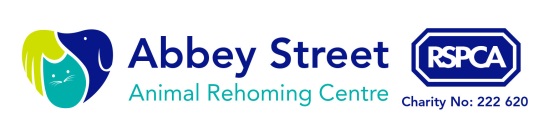 RSPCA Derby & District BranchVolunteer Application FormPersonal DetailsName: ____________________________________________________________________________Address: ___________________________________________________________________________________________________________________________________________________________Postcode: _______________________________Contact no: _____________________________Email: ______________________________________Date of birth (for insurance purposes):______________________________________________If applying for a specific volunteering vacancy, please state which role: __________________________________________________________________________________Volunteering Interest – please tick a maximum of 3 areas of volunteering you are interested in:Home Visiting			Practical Animal Care			Dog WalkingEvent Support			Maintenance/DIY			Charity ShopDriving                                             Fostering                           Availability – what days and times are you available for volunteering?Flexible				Weekdays				WeekendsMornings				        AfternoonsHow often would you be able to offer the above availability?____________________________________________________________________________________________________________________________________________________________________Present employment/volunteering experience:____________________________________________________________________________________________________________________________________________________________________
__________________________________________________________________________________
Previous employment experience:______________________________________________________________________________________________________________________________________________________________________________________________________________________________________________________Details of other skills, interests, or experience:______________________________________________________________________________________________________________________________________________________________________________________________________________________________________________________We look forward to receiving your application and any information you have provided about yourself will be treated as confidential. Your details may be kept on a volunteer database and we may use the data to keep you up to date with RSPCA Derby news. Should you prefer not to receive these mailings please tick this box: 	Unless you have ticked the above box, you have given your consent to receive RSPCA Derby e-mailings such as newsletters and events informationThe information you have provided on this form will be processed in line with the General Data Protection Regulation (GDPR). ‘I agree to the RSPCA processing and retaining the personal information contained on this form for any purposes connected to my application or my health and safety while on the premises.’Signature: _____________________________________________ Date:_______________________For RSPCA Use Only:Date of Interview:						Name of Interviewer:Will volunteer undertake volunteering activity? Yes/No		If yes, which activity?If no, detail reason(s) why:Date of induction (if applicable): 